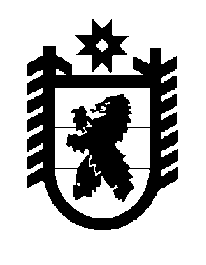 Российская Федерация Республика Карелия    ПРАВИТЕЛЬСТВО РЕСПУБЛИКИ КАРЕЛИЯПОСТАНОВЛЕНИЕот  6 августа 2018 года № 281-Пг. Петрозаводск О распределении на 2018 год иных межбюджетных трансфертов бюджетам муниципальных образований на мероприятия по приведению объектов по переселению граждан из аварийного жилищного фонда в соответствие со строительными нормами и правилами	В соответствии со статьей 9 Закона Республики Карелия                                 от  21 декабря 2017 года № 2205-ЗРК «О бюджете Республики Карелия на           2018 год и на плановый период 2019 и 2020 годов» Правительство Республики Карелия п о с т а н о в л я е т: 	Установить распределение на 2018 год иных межбюджетных трансфертов бюджетам муниципальных образований на мероприятия по приведению объектов по переселению граждан из аварийного жилищного фонда в соответствие со строительными нормами и правилами согласно приложению.           Глава Республики Карелия 					                  А.О. ПарфенчиковРаспределениена 2018 год иных межбюджетных трансфертов бюджетам муниципальных образований на мероприятия по приведению объектов по переселению граждан из аварийного жилищного фонда в соответствие со строительными нормами и правилами                                                                                                                       (рублей) ______________Приложение к постановлению Правительства Республики Карелия от  6 августа 2018 года № 281-П№ п/пМуниципальное образованиеСумма1.Кемский муниципальный район, в том числе10 322 023Кемское городское поселение10 322 0232.Лахденпохский муниципальный район, в том числе325 522Лахденпохское городское поселение325 5223.Сортавальский муниципальный район, в том числе696 587Сортавальское городское поселение696 5874.Суоярвский муниципальный район, в том числе812 632Суоярвское городское поселение812 632Итого12 156 764